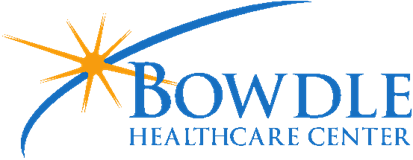 Prevaccination Checklist                                                    for COVID-19 Vaccination         Name______________________________________________    Date of Birth____________________________               For vaccine recipients (both children and adults):  The following questions will help us determine if there is any reason COVID-19 vaccine cannot be given today. If you answer "yes" to any question, it does not necessarily mean the vaccine cannot be given. It just means additional questions may be asked. If a question is not clear, please ask the healthcare provider to explain it.How old is the person to be vaccinated? ________________                                                      Is the person to be vaccinated sick today?                                                                                      _____YES            ____NOHas the person to be vaccinated ever received a dose of COVID-19 vaccine?                          _____YES            ____NOIf yes, which vaccine product was administered?              _______Pfizer-BioNTech                             ________Moderna              _______Janssen (Johnson & Johnson)     ________Novavax          ________Another ProductHow many doses of COVID-19 vaccine were administered? _____________Did you bring the vaccination record card or other documentation?                                 _____YES           _____NO        4.    Is the person to be vaccinated have a health condition or undergoing treatment that         _____YES           _____NO               makes them moderately or severely immunocompromised? This would include, but not                  limited to, treatment for cancer, HIV, receipt of organ transplant, immunosuppressive therapy, or high dose                  corticosteroids, CAR-T-cell therapy, hematopoietic cell transplant [HCT], or moderate or severe primary                  immunodeficiency        5.    Is the person to be vaccinated received COVID-19 vaccine before or during                          _____YES            _____NO               hematopoietic cell transplant (HCT) or CAR-T-cell therapies?6.    Has the person to be vaccinated ever had an allergic reaction to:                                              _____YES           _____NO       (This would include a severe allergic reaction [e.g., anaphylaxis] that required treatment        with epinephrine or EpiPen® or that caused you to go to the hospital. It would also include        an allergic reaction that causes hives, swelling, or respiratory distress, including wheezing.) A component of a COVID-19 vaccine                                                                                           _____ YES          _____NOA previous dose of COVID-19 vaccine                                                                                          _____YES           _____NO       7.    Has the person to be vaccinated ever had an allergic reaction to another vaccine                _____YES           _____NO               (other than COVID-19 vaccine) or an injectable medication? (This would include a                severe allergic reaction (e.g., anaphylaxis) that required treatment with epinephrine or EpiPen®               or that caused you to go to the hospital. It would also include an allergic reaction that caused hives,               swelling, or respiratory distress, including wheezing.)          8.    Check all that apply to the person to be vaccinated:                  ______Have a history of myocarditis or pericarditis                                 ______Have a history of Guillain-Barré Syndrome (GBS)                 ______Have a history of Multisystem Inflammatory Syndrome             ______Have a history of COVID-19 disease within the past 3                                    (MIS-C or MIS-A)?                                                                                              months                                                      ______History of an immune-mediated syndrome defined by                ______Have a history of thrombocytopenia syndrome (TTS)              Thrombosis and thrombocytopenia, such as heparin-induced               thrombocytopenia (HIT) I received and read the Emergency Use Authorization or other applicable fact sheet information regarding the possible side effects, risks and contraindications of the COVID-19 vaccine. Bowdle Healthcare will disclose this immunization to the appropriate State Immunization Registry DatabaseIf the named individual is under the age of 18, as parent or guardian, I acknowledge receipt of the Emergency Use of Authorization or applicable and consent to have Pfizer or Moderna vaccine administered to him/her.Parent/Guardian Signature____________________________________________   ADMINISTRATIVE USE ONLY:Vaccine: Covid 19                                                            Please Circle OnePfizer-BioNTech                                                                             Moderna                                                                  Please Circle OnePfizer-BioNTech                                                                             Moderna                                                                  Please Circle OnePfizer-BioNTech                                                                             Moderna      Date & Time VaccineAdministeredVaccine Manufacturer/Lot Number/Expiration DateSiteSignature & Title of Vaccine Administrator